Первое  заседание                                                               IV-го созываРЕШЕНИЕ№ 8                                                                                       18 сентября 2019 годаОб избрании состава Постоянной комиссии по бюджету, налогам, вопросам муниципальной собственности Совета сельского поселения Бадраковский сельсовет муниципального района Бураевский район Республики Башкортостан  В соответствии со статьей 12 Регламента Совета сельского поселения Бадраковский  сельсовет муниципального района Бураевский район Республики Башкортостан Совет сельского поселения Бадраковский сельсовет муниципального района Бураевский район Республики Башкортостан решил:1. Сформировать Постоянную комиссию  по бюджету, налогам, вопросам муниципальной собственности в количестве 3-х чел. 2. Избрать  Постоянную комиссию по бюджету, налогам, вопросам муниципальной собственности в следующем составе:    Гареев Раудат Явдатович                     - избирательный округ № 3 ;    Рафикова Ирина Раудатовна               - избирательный округ № 4 ;    Фамутдинова Флюза Рафитовна         - избирательный округ № 5 .    Глава  сельского поселения    Бадраковский  сельсовет     муниципального района     Бураевский район     Республики Башкортостан                                                     И.Т.МидатовБАШКОРТОСТАН РЕСПУБЛИКАҺЫБОРАЙ РАЙОНЫ МУНИЦИПАЛЬ РАЙОНЫНЫҢ БАЗРАК АУЫЛ СОВЕТЫ
АУЫЛ БИЛӘМӘҺЕ СОВЕТЫ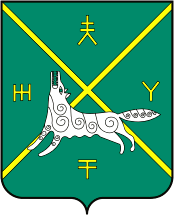 СОВЕТ СЕЛЬСКОГО ПОСЕЛЕНИЯ БАДРАКОВСКИЙ СЕЛЬСОВЕТ МУНИЦИПАЛЬНОГО РАЙОНА БУРАЕВСКИЙ РАЙОН РЕСПУБЛИКИ БАШКОРТОСТАН